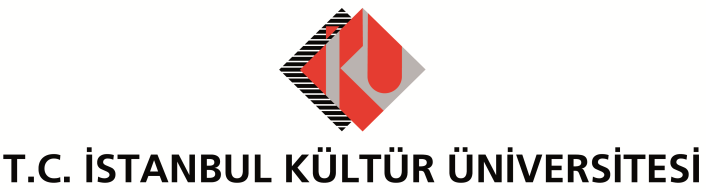 STAJ RAPORUÖĞRENCİNİN;Adı ve Soyadı	: Numarası		: Bölümü		: Adresi		: Telefonu		: E-Posta 		: STAJ YAPILAN KURULUŞUN;Adı			: Adresi		: İletişim Bilgileri	: 
GENEL RAPOR (Her hafta için bir tablo – kısa özetler şeklinde)GÜNLÜK RAPOR KISIM / ŞUBE: OFİSHAFTA NO: 1YAPILAN İŞ: METRAJ ÇALIŞMASITARİH: 01.08.2016Öğrenci staj süresince edindiği bilgileri, görev aldığı işleri ve kullandığı programları detaylı bir şekilde belirtmelidir. Her güne en az bir sayfa ayrılmış ve görseller ve çizimler ile desteklenmiş olmalıdır.Öğrenci staj süresince edindiği bilgileri, görev aldığı işleri ve kullandığı programları detaylı bir şekilde belirtmelidir. Her güne en az bir sayfa ayrılmış ve görseller ve çizimler ile desteklenmiş olmalıdır.